Peru - 2020Belmond Andean Explorer - Spirit of The Water  
Cusco a Puno  3ª feira a 4ª feira - 1 noite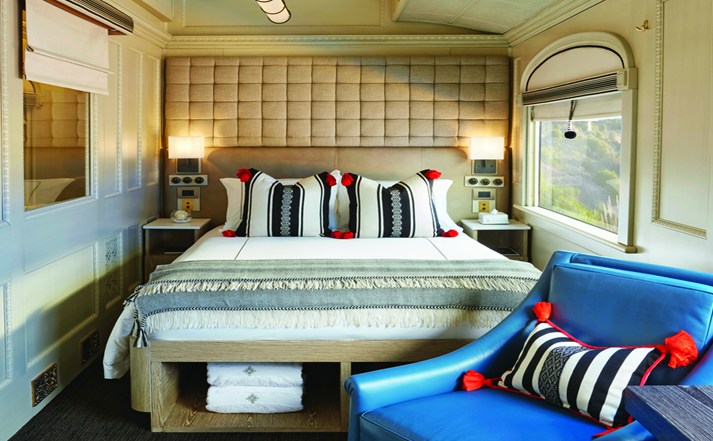 Um passeio idílico de uma noite a bordo dos elegantes vagões do Belmond Andean Explorer, partindo de Cusco, atravessando os picos gigantes e a infinitude das mais altas planícies panorâmicas dos Andes para chegar o Lago Titicaca - berço dos Incas.1º dia - 3ª feira - Cusco - PunoEmbarque no trem Belmond - Spirit of the Water, em Cusco - a antiga capital do Império Inca.  Às 11h00, saída do trem com destino a Puno. Às 12h30, um delicioso almoço em um dos dois sofisticados vagões restaurantes, onde serão servidas refinadas especialidades andinas com estilo contemporâneo.  Aproximadamente às 14h00, desembarque para conhecer a cidade de Raqchi - fortaleza defensiva do Império Inca, que hoje é um local arqueológico cativante repleto de história. Ao término do passeio, retorno ao trem para um delicioso chá da tarde, enquanto belíssimas paisagens  podem ser observadas durante a viagem. À medida que anoitece, será possível apreciar o belíssimo pôr do sol emoldurado pelas majestosas montanhas La Raya. Entre 19h00  e 21h00, o jantar será servido, enquanto o trem segue rumo ao Lago Titicaca.2º dia - 4ª feira - Cusco - Puno - Lago TiticacaAo amanhecer, sugerimos assistir ao belíssimo nascer do sol no Lago Titicaca. Entre às 06h00 e 08h00, café da manhã a bordo.  Em seguida, passeios opcionais no Lago Titicaca, como: visita a Ilha de Uros com tradicional passeio de barco e visita a Ilha Taquile. Às 12h30, almoço privativo na Praia Collata, com demonstração de danças típicas e artesanato local. Às 15h30, chegada à estação do Lago Titicaca e traslado ao Aeroporto de Juliaca ou extensão da viagem. * O trem não opera no mês de fevereiro.* Consultar o roteiro e tarifas no trecho inverso: Puno a Cusco.Preço do trem, por pessoa em US$  Observação:- As cabines não possuem cama rollaway, a ocupação máxima é de 2  pessoas por cabine.- É permitido crianças com menos de 3 anos, compartindo a cama com os pais - a criança é free.O roteiro inclui:1 noite a bordo do Belmond Andean Explorer Todas as refeiçõesBebidas somente durante as refeições - vinho da casa, refrigerante e águaO roteiro não inclui:Traslados*Passeio no Lago Titicaca - OpcionalPassagem aéreaDespesas com documentos e vistosDespesas de caráter pessoal, gorjetas, telefonemas, etc.Qualquer item que não esteja no programa
Documentação necessária para portadores de passaporte brasileiro:Passaporte: com validade mínima de 6 meses da data de embarque com 2 páginas em branco, ou carteira de identidade em bom estado de conservação (a apresentação do passaporte é necessário para descontos de IGV)Visto: não é necessário  Vacina: é necessário o Certificado Internacional de Vacina contra febre amarela. TremCATEGORIANOITESBelmond Andean Explorer - Spirit of the WaterLuxo1VALIDADE: até dezembro 2020VALIDADE: até dezembro 2020VALIDADE: até dezembro 2020TIPO CABINEDUPLASINGLECabine Dupla DeluxeUS$    898US$ 1.570Cabine Dupla JuniorUS$    810US$ 1.418Cabine DuplaTwinUS$    716US$ 1.256Cabine Dupla BelicheUS$    623US$  1.090Valores em dólares americanos por pessoa, sujeitos à disponibilidade e alteração sem aviso prévio.